Приложение 3.ФОТОПРИЛОЖЕНИЕ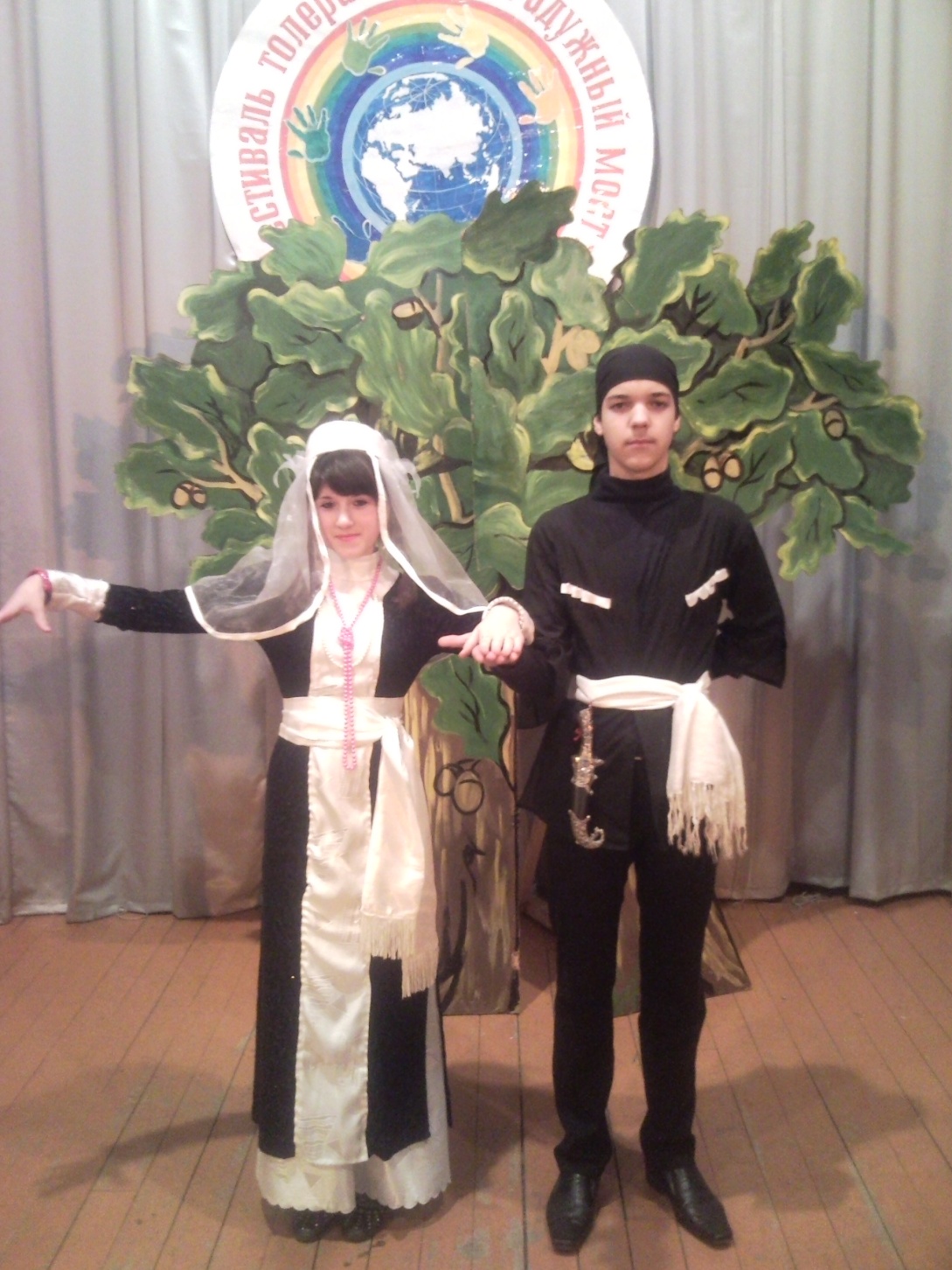 Участники районного фестиваля толерантности «Радужный мост - 2011» (представляем Грузию)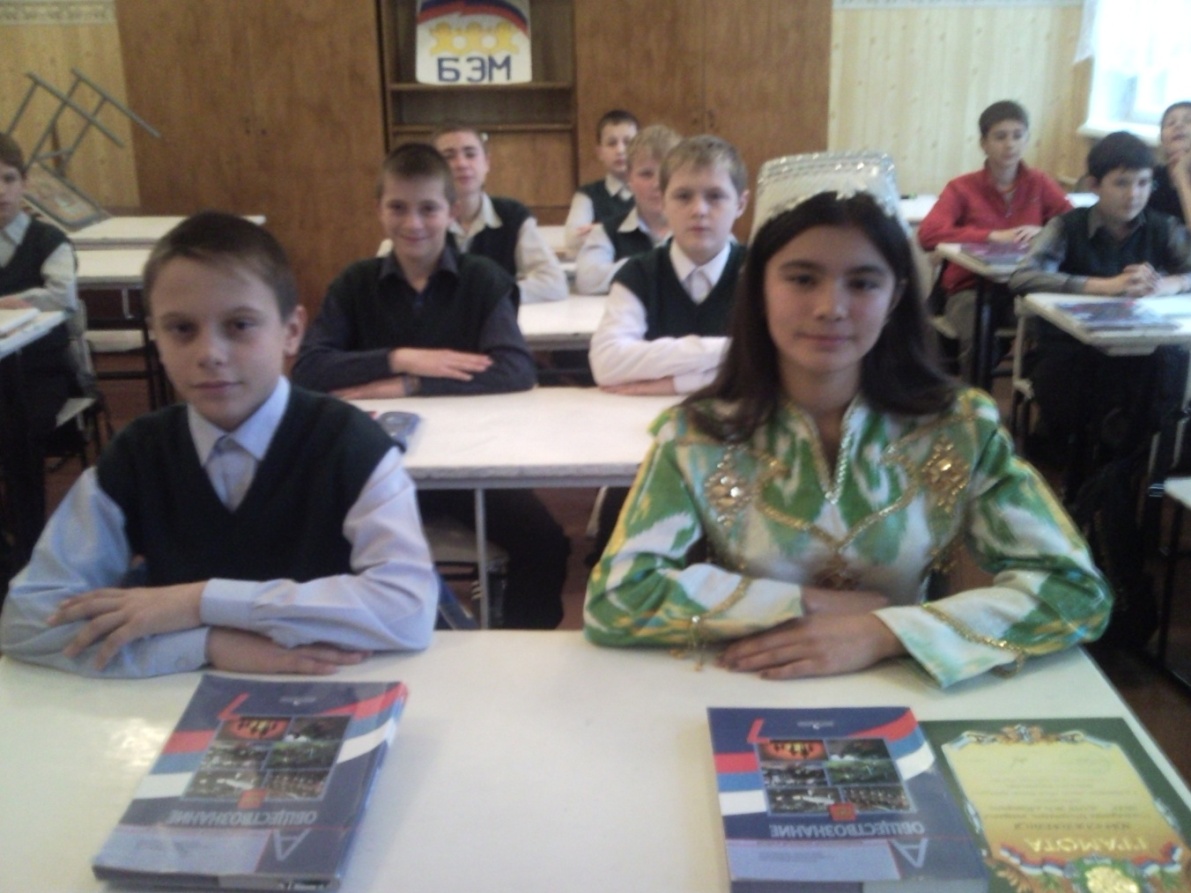 Фоторабота «Мы рядом и вместе», занявшая 1 место в районном фестивале толерантности «Радужный мост» (автор Олимжанова Шохидохон)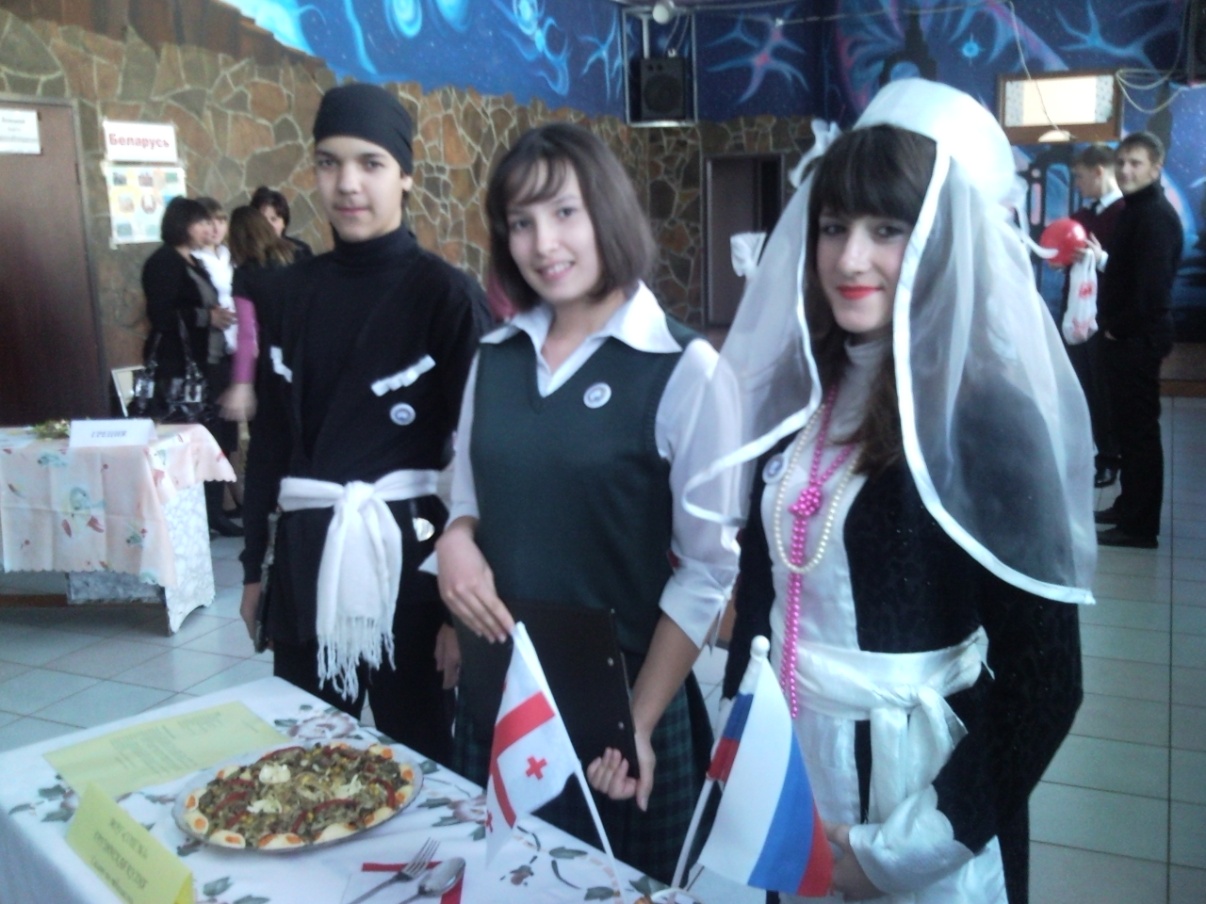 Представляем национальное блюдо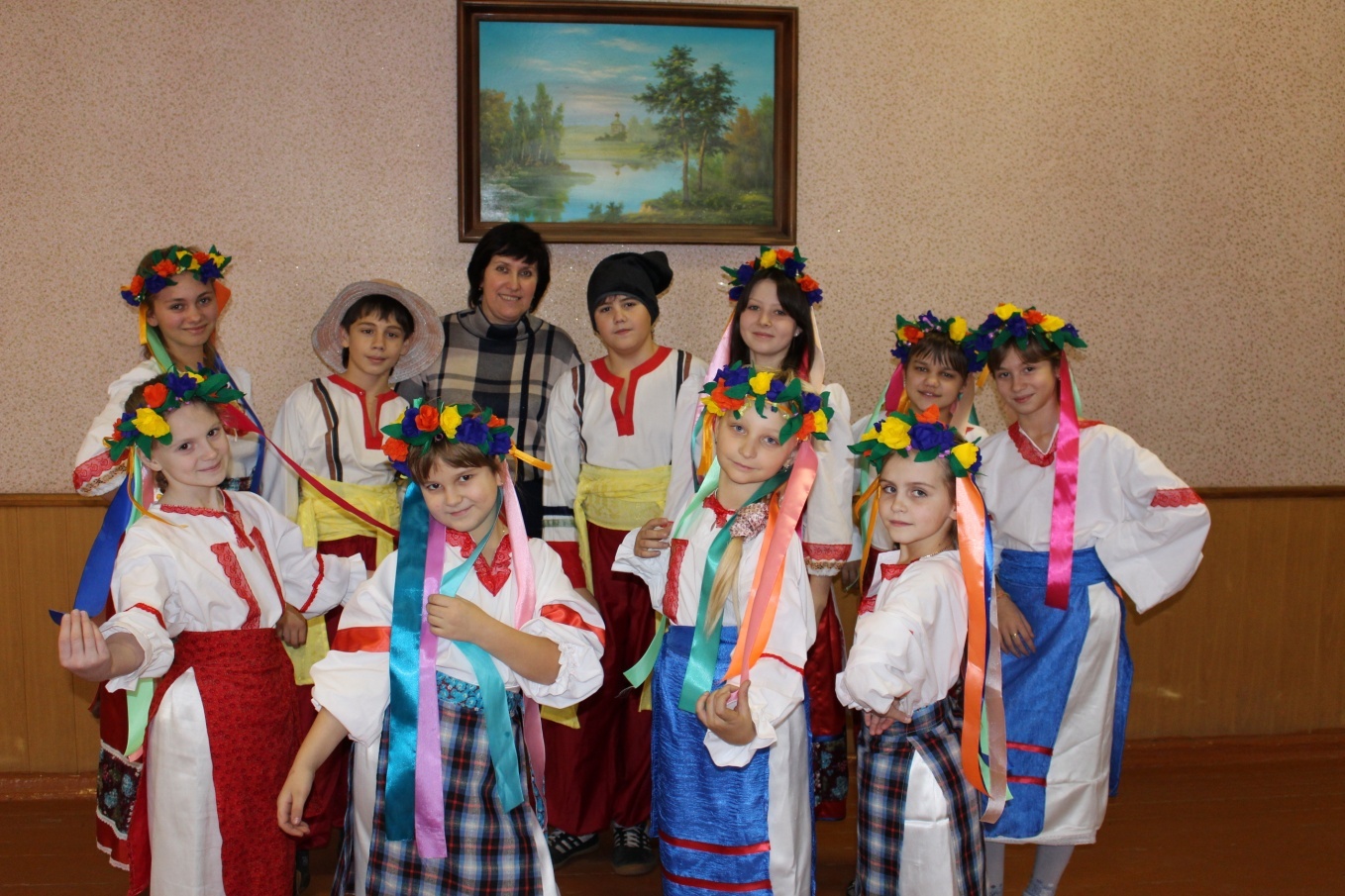 Участники районного фестиваля толерантности «Радужный мост - 2013» 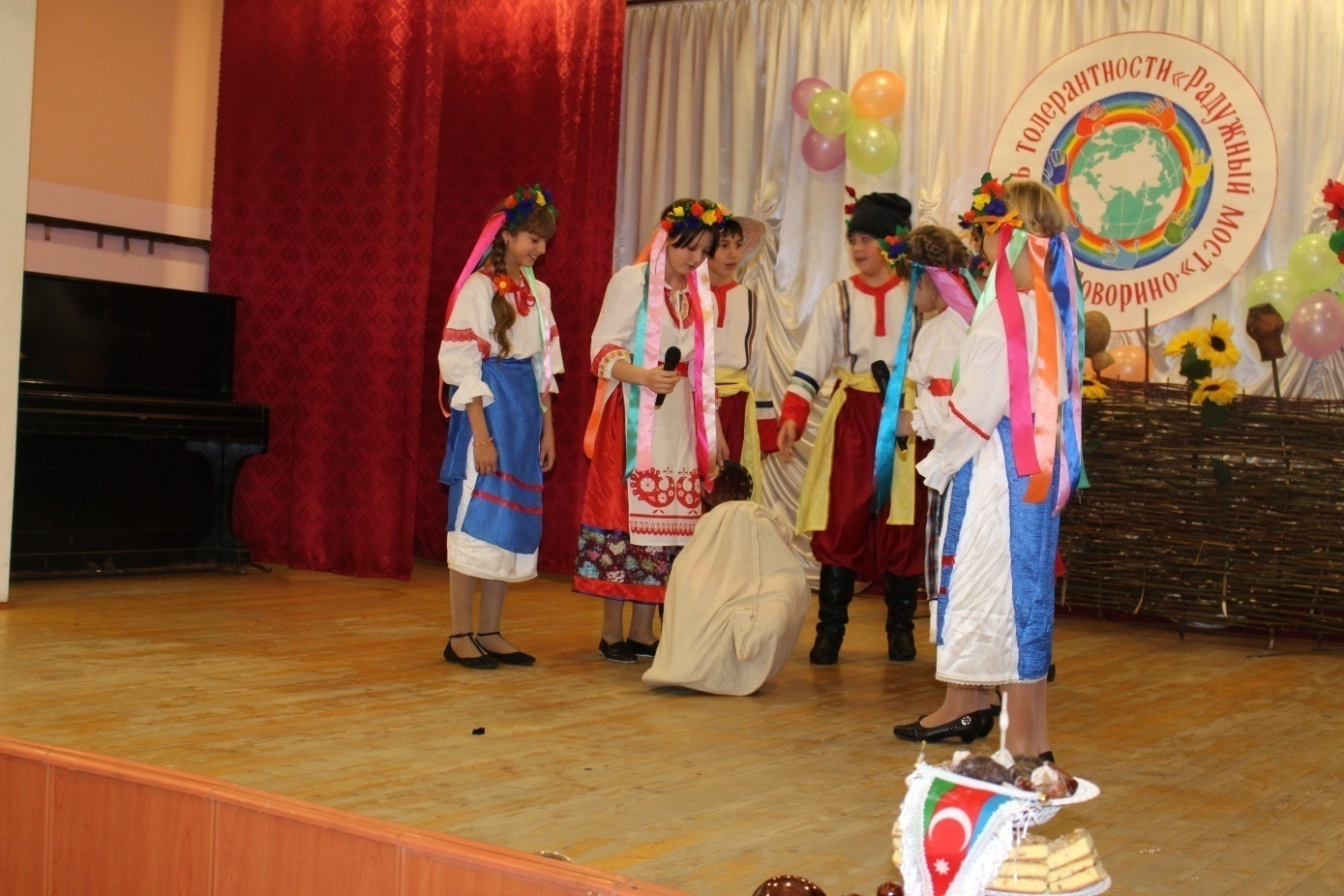 Представляем Украину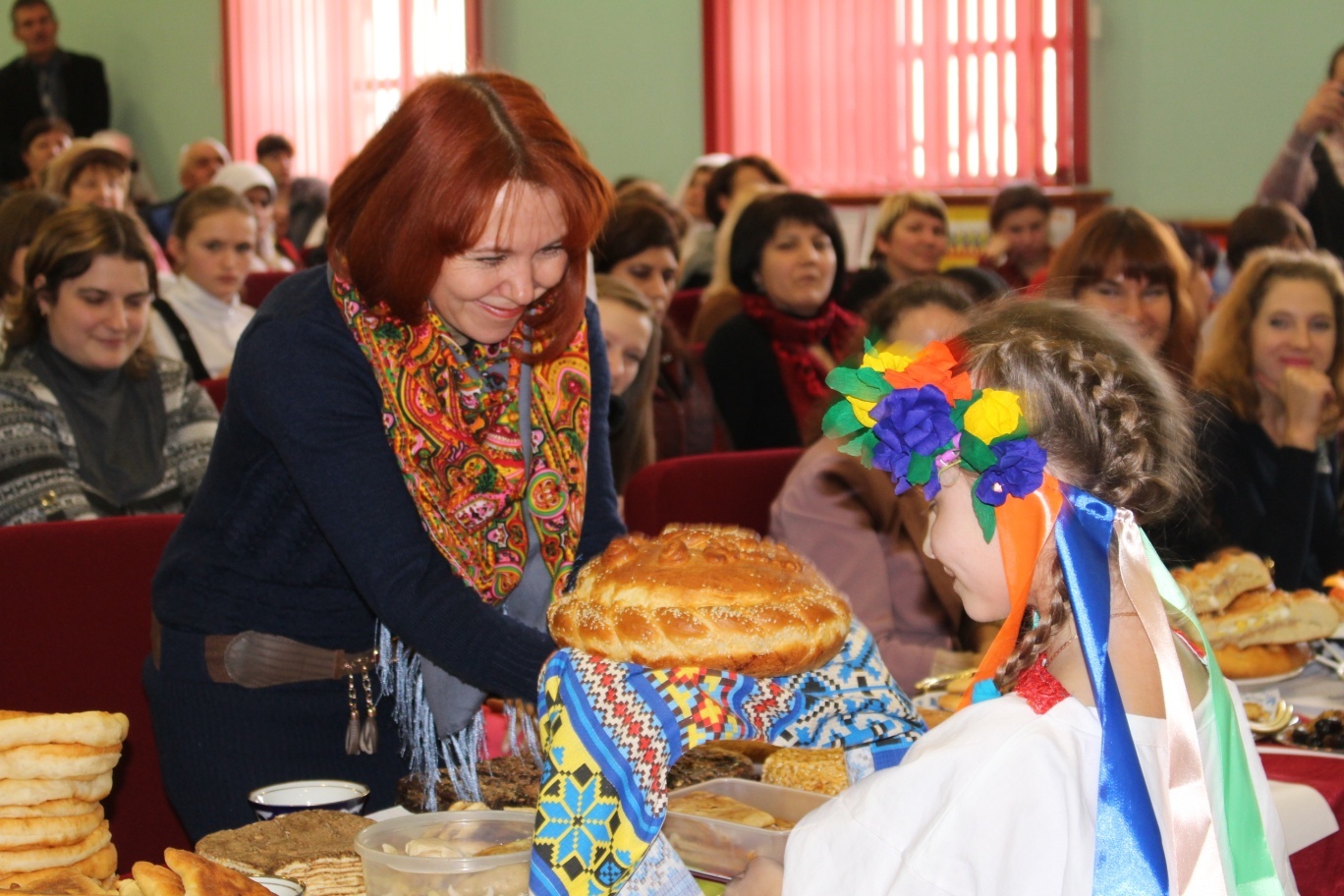 «Хлеб да соль» 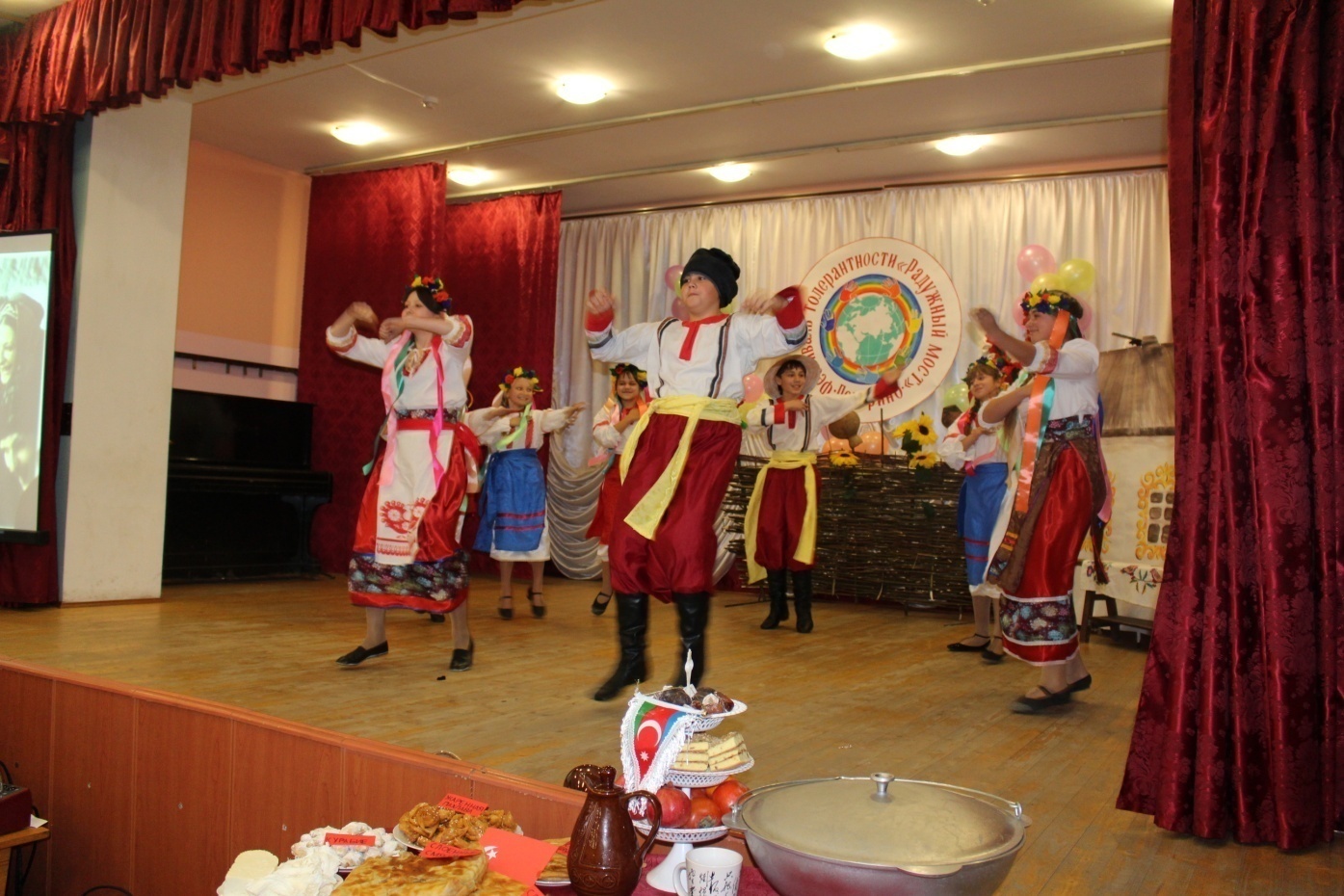 Достойное выступление